Základní škola JIH, Mariánské Lázně, Komenského 459, příspěvková organizace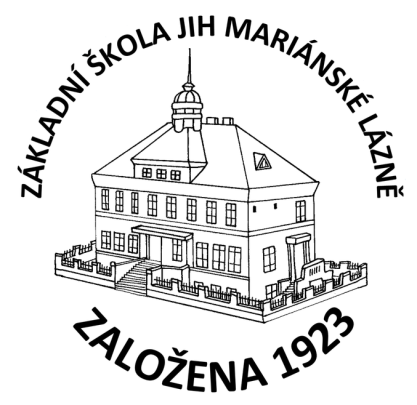 O B J E D N Á V K AObjednáváme u Vás:Skříň Hobis Strong HPS 120 akát			1 ks		  1 431,09,- Kč,Židle Panther asyn potah D4 modrá		          20 ks		32 408,64,- Kč,Dvoudílná kovová šatní skříň SS 30-414950		6 ks		23 383,01,- Kč,Stoly doplňky Hobis NA 1200 višeň			1 ks		     966,45,- Kč.V Mariánských Lázních dne 27.12.2019.Mgr. Jaroslava Baumgartnerová              ředitelka školyunipap plus s.r.o.Svatopluka Čecha 589/1350 02 Cheb IČ: 26373947